Приложение №1к региональным требованиям к профессиональной деятельности педагогических работников при аттестации на квалификационные категории                                                                                                                                                                                                    по должности «учитель» (начальные классы)Технологическая карта урока ФИО учителя Каврус Е.Г. Класс: 3 ВУМК: Образовательная система «Школа России»Предмет: окружающий мирТема: «Что такое деньги?»Тип урока: Открытие новых знанийМесто и роль урока в изучаемой теме: Урок входит в раздел «Чему учит экономика?» Позволяет расширить представление учащихся о происхождении денег. Урок необходим в дальнейшем для изучения следующих тем: «Государственный бюджет», «Семейный бюджет».Цель: Формировать представления о деньгах и их роли в экономике.Планируемые результатыХод урока                                                                                                                                                                                                     ПриложениеРабочий лист ученика(цы) 3 В классаФ. И. __________________________________Мои баллы:_________________                                      Итог урока:    15б и более- «5»                                                         13-14 б – «4»                                                              8-12 б - «3»                                                                                       Менее 7 б – «2»                                                                                                                                                                                                                                                               ПриложениеДомашнее задание:Прочитайте план исследования:1.Рассмотрите монету. Найдите сторону, на которой указан ее НОМИНАЛ, то есть ее достоинство – 1 рубль, 5 рублей, … Это оборотная сторона монеты – “РЕВЕРС” или “решка”.2.Найдите сторону, на которой изображен герб, портрет или другой рисунок. Это лицевая сторона монеты – “АВЕРС” или “орел”.3.Рассмотрите внимательно надписи на монете. Все надписи на монете называются ЛЕГЕНДА.4.Рассмотрите ребро монеты. Ребро монеты называется “ГУРТ”.Покажите стрелками части монеты.Предметные знания, предметные действияУУДУУДУУДУУДПредметные знания, предметные действиярегулятивныепознавательныекоммуникативныеличностные1.Умеет формулировать определение понятий : «Деньги», «Бартер», «Купля-продажа»;2. Знает историю возникновения денег и их функцию;3.Умеет различать денежные единицы некоторых стран;4.Умеет называть части монет.Формулирует цель деятельности на уроке. Проговаривает последовательность действий на уроке.Контролирует свою деятельность по ходу выполнения задания и проверяет правильность выполненияСтроит речевое высказывание в устной и письменной форме.Слушает собеседника и ведёт диалог.Высказывает свою точку зрения.Устанавливает границы собственного знания и «незнания».Принимает  и осваивает социальную роль ученика.     Название      этапа урокаЗадача, которая должна быть решена(в рамках достижения планируемых результатов урока)Формы организации деятельности учащихся Действия учителя по организации деятельности учащихся Действия учащихся (предметные, познавательные,регулятивные)Результат взаимодействия учителя и учащихсяпо достижению планируемых результатов урокаДиагностикадостижения планируемых результатов урокаI.Организационный моментЛичностные УУД:  принимает  и осваивает социальную роль ученика.Фронтальная-Здравствуйте, ребята. Проверьте готовность к уроку своего соседа по парте. Давайте подарим, друг другу улыбку и с хорошим настроением начнём урок. Присаживайтесь.Настраиваются на урок. Проверена готовность детей к уроку в паре.Выполнена взаимопроверка готовности к уроку.II. Актуализации опорных знаний.Познавательные  УУД: осознанно строит речевое высказываниеФронтальнаяПодводящий к теме диалог(Слайд 1)– Кто изображен на картине?– С каких строк начинается это произведение?– Как  Муха приобрела самовар? – Объясните, что значит купила? Учащиеся отвечают на поставленные вопросы-Муха-Муха-Цокотуха, позолоченное брюхо,Муха по полю пошла, муха денежку нашла.Пошла Муха на базар и купила самовар.- купила-заплатила деньгиОпределено место затруднения.Фронтальный опрос.III «Открытие» нового знания:1. Определение темы урока, целеполагание.Регулятивные УУД: принимает учебную задачу урока и стремится ее выполнитьФронтальная– Ребята, как вы думаете, о чем мы будем говорить сегодня на уроке? Давайте попробуем сформулировать тему урока.-А стоит нам изучать эту тему? - Каких результатов мы должны достичь к концу урока?Формулируют тему урока-о деньгахВысказывают своё мнение.Задачи:1.Уметь формулировать определение понятий : «Деньги», «Бартер», «Купля-продажа»;2. Знать историю возникновения денег и их функцию;3.Уметь различать денежные единицы некоторых стран;4.Уметь называть части монет.Учащиеся формулируют задачи, открываются  на доске.Формулирует цель деятельности на уроке с помощью учителя. Проговаривает последовательность действий на уроке.2.Открытие нового знания.Коммуникативные УУД: готовность слушать собеседника и вести диалогРегулятивные УУД: умение соотносить свои действия с действиями учителяПознавательные УУД:осуществлять поиск необходимой информации для выполнения учебных заданий с использованием учебной литера турыРегулятивные УУД: оценивать результаты деятельностиПознавательные УУД:умение осознанно и произвольно строить речевое высказывание.ЛичностныеУУД: проявляют познавательный интерес и готовность к сотрудничествуКоммуникативные УУД: умение договариваться о совместных действиях.ФронтальнаяИндивидуальнаяРабота в группеРабота в паре-Мы с вами знаем, что каждую секунду на Земле производится бесчисленное множество товаров. И сегодня на урок я принесла некоторые товары……– Мне нужен один желающий.  Предлагаю приобрести у меня какой-нибудь из товаров.– Что бы ты хотел приобрести? – Какая трудность у тебя возникла? – А что у тебя есть? Давай попробуем обменяться– Ты получил, что хотел? Как ты это сделал? -Давайте изобразим это в виде схемы (на доске)Товар 	         Товар-Сейчас изменим правила игры.Мне нужен ещё один желающий( выдаются деньги и на каждый товар указывается цена)– Что  ты хочешь приобрести?– Как ты можешь  это сделать? Как ты узнал, сколько должен заплатить за этот товар? – А что такое цена? – Ты получил товар, который хотел? Изобразим это в виде схемы (на доске) Товар                 Деньги– Что общего в обоих случаях? – Вы знаете, как называются такие способы обмена? –Прочитайте материал учебника на с.66-67  и найдите, как называются такие способы обмена товара.– Назовите, какие существуют способы обмена? – Как называется способ обмена, представленный в первой схеме? (записываю под схемой) – Как называется способ обмена, представленный на второй схеме? (записываю под схемой)Рабочий лист (Приложение)-Подпишите рабочий лист. Прочитайте задание 1 и выполните.Соединить стрелками понятие с его определением. ПРОВЕРКА!–С какими новыми понятиями мы познакомились? –  Что необходимо для купли-продажи? - Т. е. нам сейчас нужно узнать, что такое деньги, как элемент обмена?!Предлагаю выполнить задание. Работать будете в группах.Попробуйте самостоятельно составить определение понятия «Деньги». У вас на партах лежат карточки со словами, которые вам в этом помогут.Получилось выполнить это задание?(Слайд 2)-Как вы думаете, деньги существовали всегда?Сейчас ребята нашего класса расскажут вам немного из истории возникновения денег. У вас на партах находятся карточки с вопросами. Прочитайте внимательно вопросы, на которые вам надо будет ответить, прослушав сообщения ребят. Можно сразу фиксировать ответы.Работа в паре. Теперь переверните карточку (с обратной стороны даны вопросы с предполагаемыми ответами ) Каждому из вас необходимо будет ответить на 3 вопроса (один задаёт вопросы, другой на них отвечает и наоборот)Поднимите руки, чья пара правильно смогла ответить на все вопросы? Молодцы!Учащиеся отвечают на поставленные вопросыи выполняют определённые действия-нет денег-произвел обмен-заплатить деньги-указана цена-стоимость товара-да-произошел обмен-нетчитают самостоятельно-бартер, купля-продажа-бартер-купля-продажаВыполняют задание 1 по рабочему листу. Выполняют взаимопроверкуОценивают свою работу-деньгиСоставляют определение понятия «Деньги», работая в группахПроверка со слайдаДеньги- это особый товар, который можно обменять на любые другие товары и услуги.Сообщение  учащихсяУчащиеся отвечают на поставленные вопросыИзвлекают и добывают информацию из учебника.Имеют представление о способах обмена.Учащимися составлено определение понятия «Деньги»В рабочем листе определяют способы обмена.Знают определение понятия «Деньги»IVПрименение знаний и уменийРегулятивные УУД: оценивать результаты деятельностиИндивидуальнаяРебята, найдите задание 2 в рабочем листе. (Приложение)- Прочитайте текст. Сколько в таблице столбиков? Найдите первый незаполненный. Что нужно сделать? Нужно записать в 1 столбец, какое количество товара можно обменять на 1 топор. Заполните 1 столбик, используя данные задачи. А теперь заполните таблицу полностью. ПроверкаВыполняют задание 2 по рабочему листу. Проверка по эталону.Оценивание своей работыОценивают свою деятельность за задание 2 в рабочем листе.Выполняют оценивание своей работы.ФизминуткаCоблюдение здоровьесбережения.Коммуникативные УУД:  умение слушать и понимать речь других и выполнять соответствующие действия.ФронтальнаяЕсли я назову способ обмена «Купля-продажа» - топните ногами.  Если я назову способ обмена «Бартер»- хлопните в ладоши.Выполняют действия Применение нового знания.Регулятивные УУД: оценивать результаты деятельностиПознавательные  УУД: осознанно строит речевое высказываниеРегулятивные УУД: оценивать свою деятельность на уроке.ФронтальнаяИндивидуальная- В разных странах сейчас используются различные денежные единицы. Или ещё говорят - своя национальная валюта. Какие денежные единицы, кроме рубля вы знаете? (Слайд)В рабочем листе найдите задание 3. (Приложение)Выполните. Проверка.-В учебнике на с.68 прочитайте 2 абзац.- За что большинство людей получают деньги? Как называются эти деньги? -Что покупает человек на заработанные деньги?-Но всегда ли человек тратит все деньги на товары и услуги?  - Где хранят сбережения?  Какие банки в нашем селе вы знаете?В рабочем листе найдите задание 4. (Приложение)Задание: Определи, какую функцию выполняют деньги в каждом тексте. Правильный ответ подчеркни.-США – доллар, Евро – страны ЕвропыВыполняют задание 3 по рабочему листу. Проверка по эталону.Оценивание своей работыУчащиеся отвечают на поставленные вопросыВ качестве заработной платы, то есть платы за работу (сокращённо - зарплата-товары и услугиВыполняют задание 4 по рабочему листу.Проверка .Оценивание своей работы.Оценивают свою деятельность за задание 3 в.рабочем листе.Оценивают свою деятельность за задание 4 в рабочем листе.Выполняют оценивание своей работы.VИтог.Рефлексия учебной деятельности.Познавательные УУД: делать выводы в результате совместной работы учителя и класса.Регулятивные УУД: формирование контрольно-оценочной деятельностиФронтальнаяИндивидуальная-Назовите тему урока.-Для чего нужны нам деньги?-Вспомните, какие задачи мы ставили на урок? -Задачи все решили?-Как вы думаете, за деньги всё можно купить? Что не купишь за деньги?-В рабочем листе подсчитайте общее количество заработанных баллов и поставьте отметку в дневник. Кого порадовал результат работы за урок? Кто огорчён? Что не получилось? Почему?Учащиеся отвечают на поставленные вопросы.Оценивают свою деятельность за урок.Выполняет оценивание своей работы за урокVI Информация о домашнем заданииРегулятивные УУД:учатся выполнять самостоятельно индивидуальные задания, на применение нового знания запланированные для изучения на данном уроке.Индивидуальная- Дома вам предлагаю провести исследовательскую работу, после которой вы сможете  рассказать много интересного о монете. В этом вам поможет план исследования.(Приложение)- Ребята, вы большие молодцы!  Спасибо всем за работу на уроке!Фиксирует домашнее заданиеЗаданиеКритерии оценки, баллыСамооценкаЗадание 1. Соедини стрелками понятие и его определение.1. Правильно соединено понятие и его определение 1/2бИтого 2 баллаЗадание 2.Прочитай текст. Запиши в первый столбец, какое количество товара можно обменять на 1 топор.В древние времена, денег не было и люди, жившие в племенах, обменивались товаром: продуктами, животными и вещами. Например, 1 топор можно было обменять на 10 стрел или на 2 копья, или на 2 кувшина, или на 1 овцу. 10 стрел, соответственно, на 1 топор или на 2 копья, или на 2 кувшина и т.д.А теперь рассчитай количество товара  и запиши в таблицу:1) Сколько племя получит стрел, обменяв 2 топора?2) Сколько племя получит копьев, обменяв 3 топора?3) Сколько племя получит кувшинов, обменяв 5 топоров?4) Сколько племя получит овец, обменяв 10 топоров?1.Правильно записано количество товара, которое можно обменять на 1 топор – 1 б.2.Правильно записано количество товара, которое можно обменять на 2 топора – 1б.3.Правильно записано количество товара, которое можно обменять на 3 топора – 1б.4.Правильно записано количество товара, которое можно обменять на 5 топоров – 1б.5.Правильно записано количество товара, которое можно обменять на 10 топоров – 1б.Итого 5 балловЗадание 3.В каждой стране в обращении свои деньги (своя национальная валюта). Ответьте на вопросы:1.Как называется валюта нашей страны?_____________________________2. Как называется валюта США?___________________________________3. Как называется валюта многих стран Европы?______________________Решите задачу.Ваша семья решила летом поехать на озеро Тарай на 1 день. Номер в гостинице на озере Тарай стоит 1 тысячу рублей. У вас есть 5 долларов и 6 евро. Хватит ли этих денег, чтобы оплатить номер в гостинице на озере Тарай, если 1 доллар= 90 руб, а 1 евро= 100 руб?___________________________________________________________________________________________________________________________________________________________________________________________________________________________________________________________________________________________________________________________1.Правильно определена валюта стран  1/3 б2.Правильно переведена валюта в рубли 1/2 б3.Правильно записано решение 2 б4. Правильно записан ответ 1 бИтого: 8 бЗадание 4Определи, какую функцию выполняют деньги в каждом тексте. Правильный ответ подчеркни.Текст 1: Мама решила себе к зиме купить шубу. Но собрав нужную сумму,  не стала  тратить деньги. А положила их в банк на свой сберегательный счёт.Ответ:- средства накопления (сбережения);-средства обмена на товары или услуги;-мера стоимости (цена товара).)Текст 2. Цена телевизора - 55000 рублей. Цена игровой приставки - 15000 рублей. Ответ:-средства накопления (сбережения);-средства обмена на товары или услуги;-мера стоимости (цена товара).1.Правильно определена функция денег в тексте 1 – 1б2.Правильно определена функция денег в тексте 2 – 1бИтого: 2 б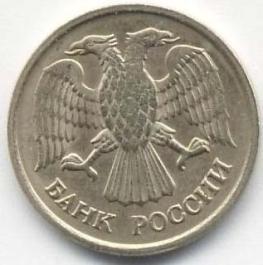 Лицевая сторона (АВЕРС)Оборотная сторона (РЕВЕРС)Номинал                Легенда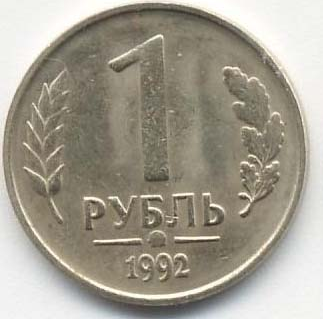 